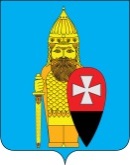 СОВЕТ ДЕПУТАТОВ ПОСЕЛЕНИЯ ВОРОНОВСКОЕ В ГОРОДЕ МОСКВЕ РЕШЕНИЕот 25 января 2017 года № 01/02О порядке учета предложений по проекту решения Совета депутатов поселения Вороновскоео внесении изменений и дополнений в Устав поселения Вороновское и участия граждан в его обсуждении   На основании статьи 28, части 4 статьи 44 Федерального закона от 06 октября 2003 года № 131-ФЗ «Об общих принципах организации местного самоуправления в Российской Федерации»;Совет депутатов поселения Вороновское решил:   1. Утвердить Порядок учета предложений по проекту решения Совета депутатов поселения Вороновское о внесении изменений и дополнений в Устав поселения Вороновское  и участия граждан в его обсуждении (приложение).   2. Считать утратившими силу решения Совета депутатов поселения Вороновское:   2.1. от 08 ноября 2012 года № 08/04 «О порядке учета предложений по проекту решения Совета депутатов поселения Вороновское о внесении изменений и дополнений в Устав поселения Вороновское и участия граждан в его обсуждении»;   2.2. от 24 июня 2015 года № 06/03 «О порядке учета предложений по проекту решения Совета депутатов поселения Вороновское о внесении изменений и дополнений в Устав поселения Вороновское и участия граждан в его обсуждении».   3. Опубликовать настоящее решение в бюллетене «Московский муниципальный вестник» и разместить на официальном сайте администрации поселения Вороновское в информационно – телекоммуникационной сети «Интернет».   4. Контроль за исполнением настоящего решения возложить на Главу поселения Вороновское Исаева М.К.Глава поселения Вороновское                                                                     М.К. ИсаевПриложение к решению Совета депутатов поселения Вороновскоеот 25 января 2017 года № 01/02Порядокучета предложений по проекту решения Совета депутатов поселения Вороновское о внесении изменений и дополнений в Устав поселения Вороновское и участия граждан в его обсуждении   Настоящий Порядок разработан в целях учета предложений граждан, проживающих на территории поселения Вороновское (далее – граждане), по проекту решения Совета депутатов поселения Вороновское (далее – Совет депутатов) о внесении изменений и дополнений в Устав поселения Вороновское (далее – проект решения) и участия граждан в его обсуждении. 1. Учет предложений граждан по проекту решения   1.1. Жители поселения Вороновское, обладающие избирательным правом, могут вносить предложения по проекту решения (далее – предложения) в течение 9 дней со дня официального опубликования (обнародования) проекта решения. Предложения носят рекомендательный характер.   1.2. Предложения направляются посредством почтовой связи, факса, электронной почты или представляются лично по адресу: 108830, Москва, ппоселение Вороновское, с. Вороново, д.31 стр.1 каб. 307, e-mail: voronovoadm@mail.ru.   1.3. Граждане также могут вносить предложения при обсуждении проекта решения на публичных слушаниях.   1.4. Для обобщения и анализа предложений решением Совета депутатов создается рабочая группа и определяется ее персональный состав.   1.5. Поступившие в Совет депутатов поселения Вороновское предложения граждан подлежат регистрации  по прилагаемой форме (приложение к настоящему Порядку).   1.6. Предложения по проекту внесения изменений и дополнений в Устав поселения, поступившие в срок, подлежат обязательному рассмотрению рабочей группой.   1.7. Рабочая группа готовит предложения о принятии или отклонении поступивших предложений жителей поселения Вороновское. Указанные предложения выносятся для рассмотрения на заседание Совета депутатов поселения Вороновское, которое проводится не ранее чем через 30 дней  со дня официального опубликования (обнародования)  проекта.2. Участие граждан в обсуждении проекта решения   2.1. Обсуждение проекта решения Совета депутатов поселения Вороновское осуществляется на публичных слушаниях.    2.2. Результаты публичных слушаний носят рекомендательный характер. Результаты публичных слушаний учитываются в процессе последующей работы над проектом решения.   2.3. Публичные слушания проводятся в случаях и порядке предусмотренных Федеральным законом от 06 октября 2003 года № 131-ФЗ «Об общих принципах организации местного самоуправления в Российской Федерации».   2.4. Участие жителей поселения Вороновское в публичных слушаниях является свободным и добровольным и осуществляется в соответствии с порядком организации и проведения публичных слушаний, утвержденным Советом депутатов поселения Вороновское.Приложение                                                                                              к Порядку учета предложений по                                                                                             проекту решения Совета депутатов                                                                                            поселения Вороновское о внесении                                                                                               изменений и дополнений в Устав                                                                                              поселения Вороновское и участия                                                                                                           граждан в его обсужденииФорма учета предложений жителей поселения Вороновское по проекту решения Совета депутатов поселения Вороновское о внесении изменений и дополнений в Устав поселения Вороновское.№ п/пИнициатор внесения предложенийдата внесенияабзац, пункт, часть статьятекст проектатекст предложенийтекст проекта с учетом внесенного предложенияпримечание